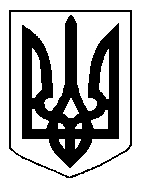 БІЛОЦЕРКІВСЬКА МІСЬКА РАДА	КИЇВСЬКОЇ ОБЛАСТІ	Р І Ш Е Н Н Я
від 27 вересня  2018 року                                                                        № 2795-57-VIIПро визначення переліку об’єктів, на яких порушники повинні виконувати оплачувані суспільно корисні роботи на території м. Біла Церква у 2018 роціРозглянувши подання міського голови Дикого Г.А., враховуючи лист Білоцерківського міськрайонного відділу з питань пробації від 16 серпня 2018 року № 32/1009, з метою врегулювання питання визначення переліку об’єктів, на яких виконуватимуться стягнення у виді оплачуваних суспільно корисних робіт, відповідно до статтей 311, 3251, 3253 Кодексу України про адміністративні правопорушення, ст. 25 Закону України «Про місцеве самоврядування в Україні», Закону України «Про внесення змін до деяких законодавчих актів України щодо створення економічних передумов для посилення захисту права дитини на належне утримання», враховуючи рішення Білоцерківської міської ради від 27 квітня 2018 року № 2189-50-VII «Про затвердження переліку видів суспільно-корисних робіт для осіб, які вчинили адміністративне правопорушення у м. Біла Церква, на 2018 рік», міська рада вирішила:Визначити перелік об’єктів, на яких порушники повинні виконувати оплачувані суспільно корисні роботи на території м. Біла Церква у 2018 році згідно з додатком.Контроль за виконанням цього рішення покласти на постійну комісію з питань дотримання прав людини, законності, боротьби зі злочинністю, оборонної роботи, запобігання корупції, сприяння депутатській діяльності, етики та регламенту.Міський голова                                                                                                            Г. Дикий   Додатокдо рішення міської ради від 27 вересня 2018 р.№ 2795-57-VIIПерелік об’єктів, на яких порушники повинні виконувати оплачувані суспільно корисні роботи на території м. Біла Церква у 2018 році
        1. Комунальне підприємство Білоцерківської міської ради «Спецкомбінат з надання ритуальних послуг».            2. Комунальне підприємство Білоцерківської міської ради  «Тролейбусне управління».3. Приватне підприємство «КАН» (за згодою).4. Фізична особа-підприємець Доміловський Андрій В’ячеславович (за згодою).Секретар міської ради                                                                                        В. Кошель